Volunteer Position Description Worksheet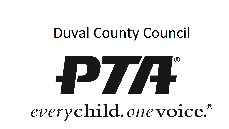 Richard Godke - rgodke@yahoo.com - DCCPTA Leadership Training June 16, 2016This volunteer job description worksheet is to help clarify expectations for volunteer, teams, members, and or leader.I have reviewed this volunteer job description and will do my best to support the success of this positionAg Info Design LLC O5.23.16 ©1. POSITION IDENTIFICATION:NameEmailTitleTeamReports to2. POSITION SUMMARY:3. ESSENTIAL DUTIES AND RESPONSIBILITIES:5. REQUIREMENTS (preferred): 
What, qualifications, knowledge, experience are needed? 6. NEEDED RESOURCES AND SUPPLIES: 
Are there any resources and supplies?7. EVALUATION: 
How, who, and what will you be evaluated?7. EVALUATION: 
How, who, and what will you be evaluated?8. TIME COMMITMENT: 
How much time will this position require?ACKNOWLEDGEMENT: Volunteer Signature:DateLeader Signature:Date